IGN COLLEGE, LADWACAREER GUIDANCE CELL ONLINE SEMINARONCareer Counselling Manthan: Competitive ExaminationsONDated: 11.01.2022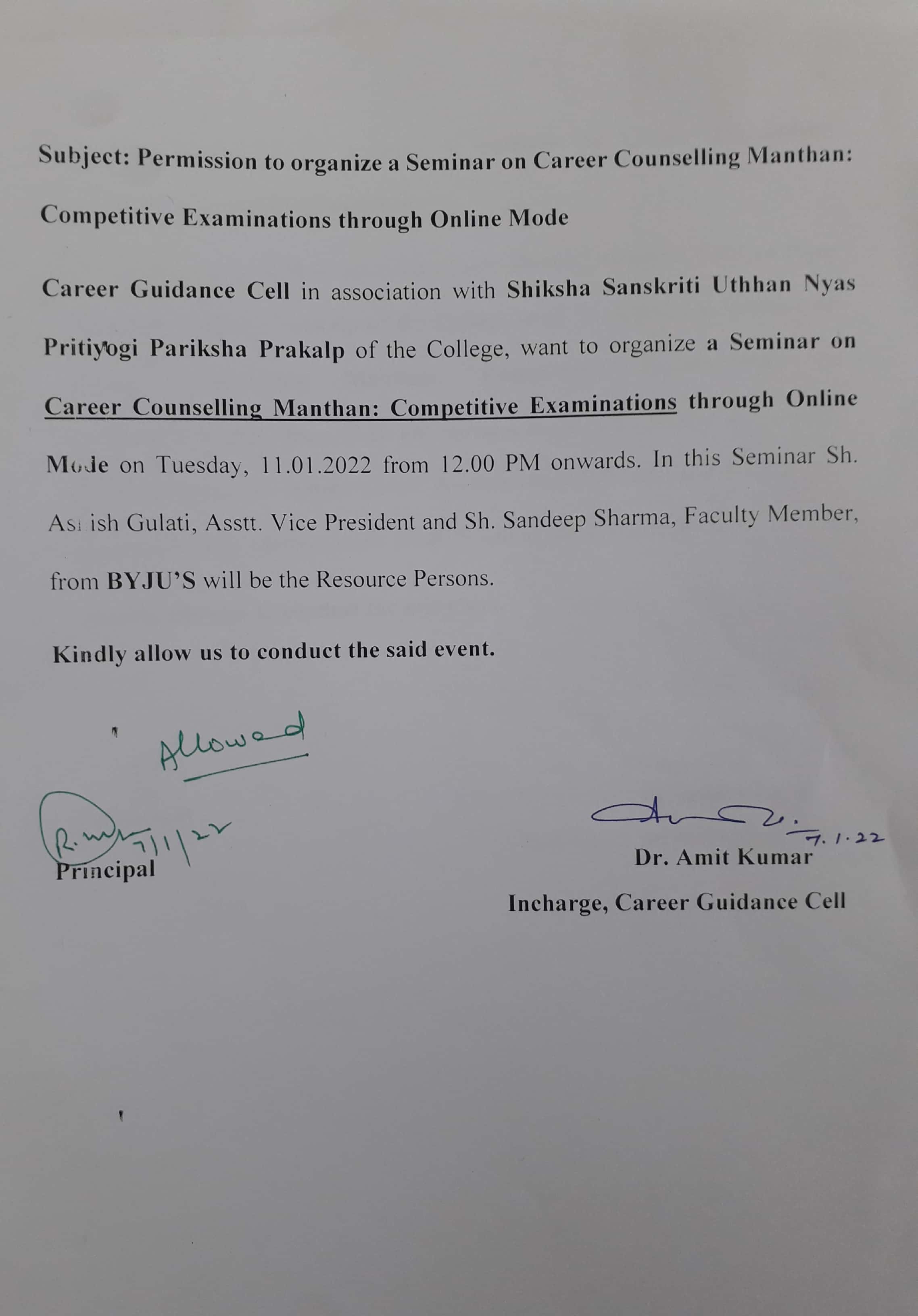 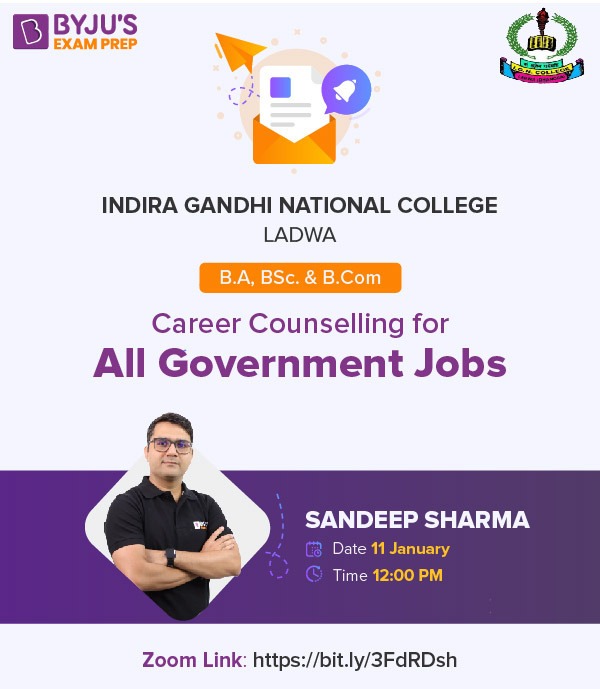 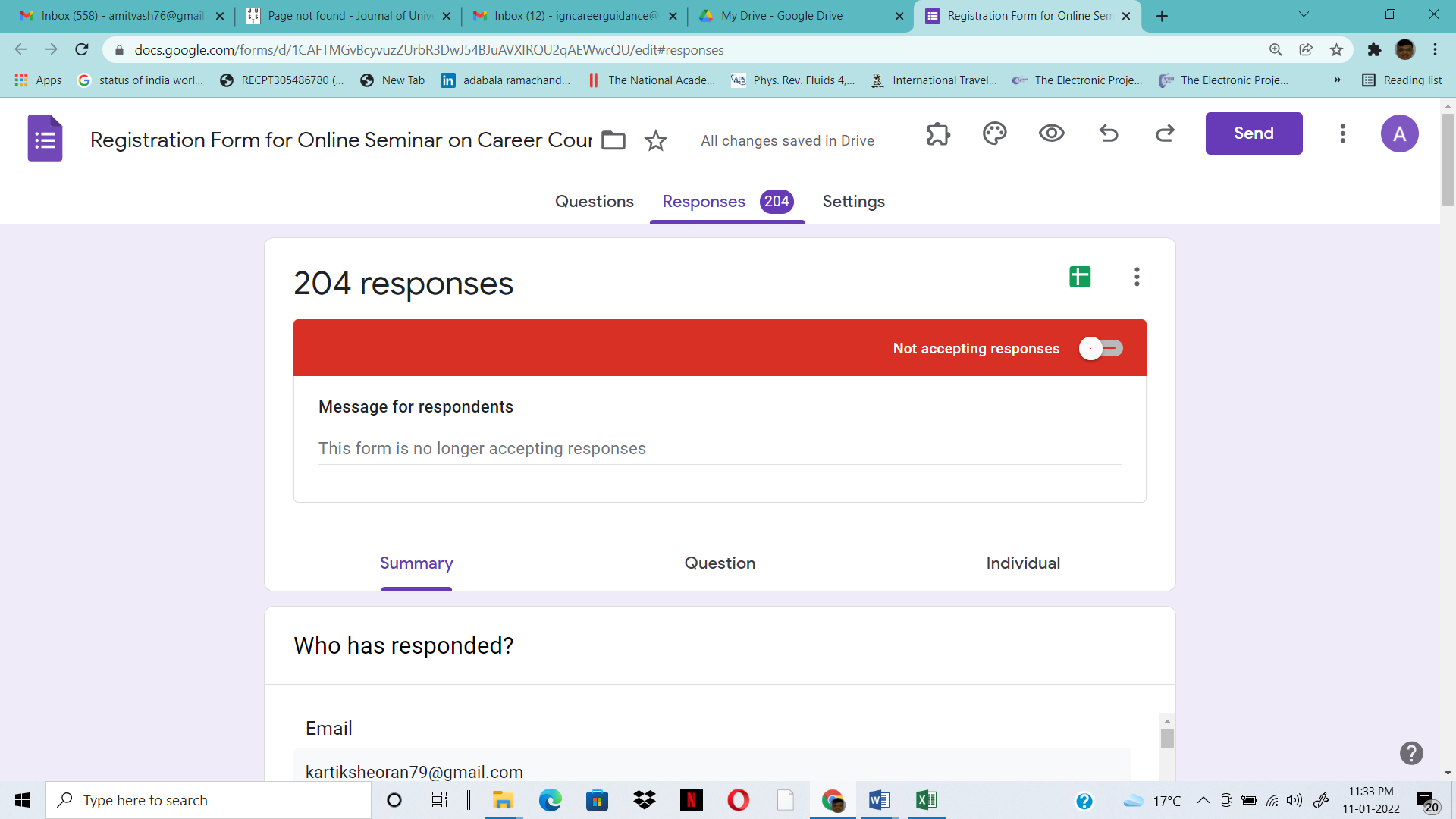 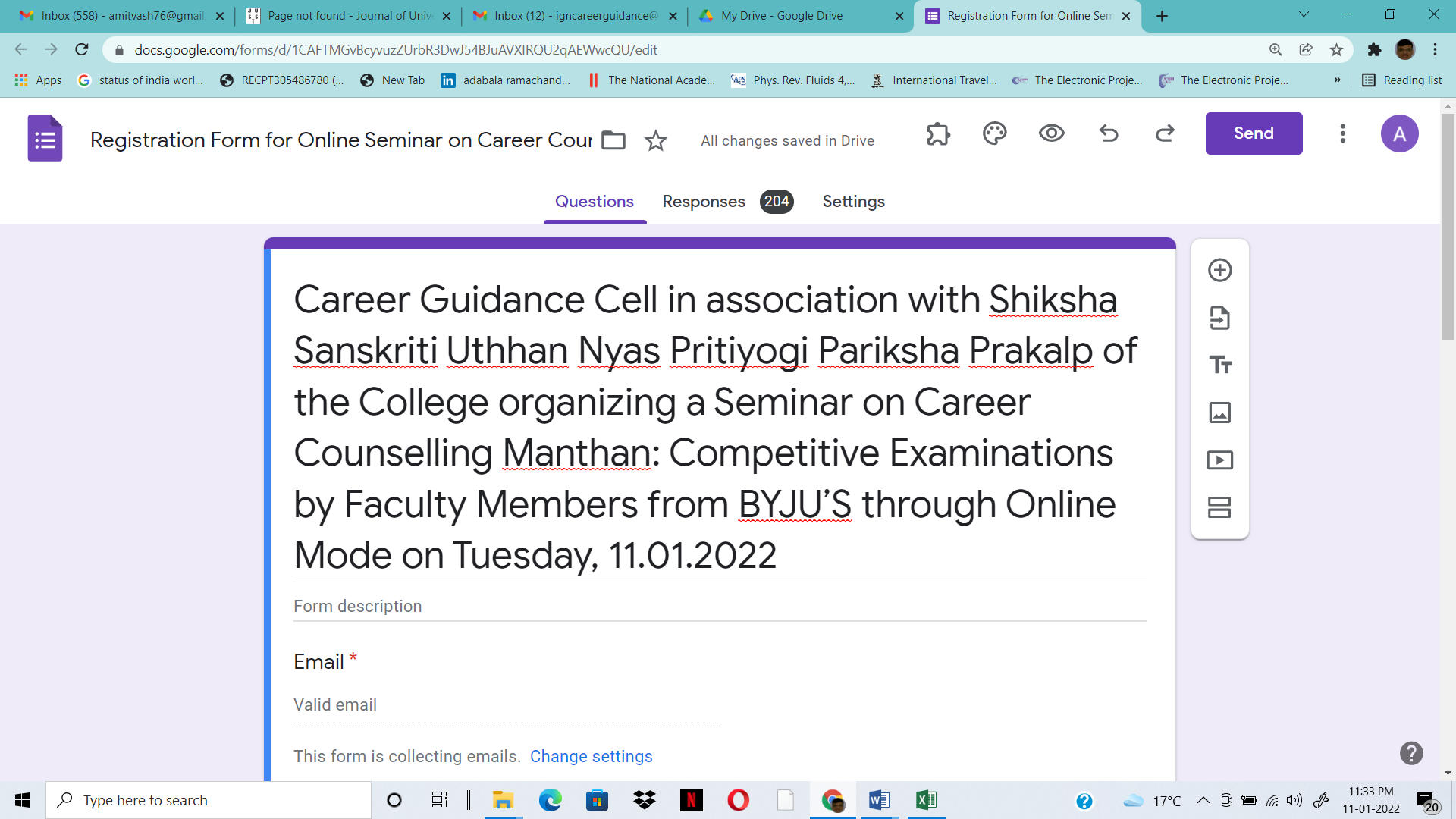 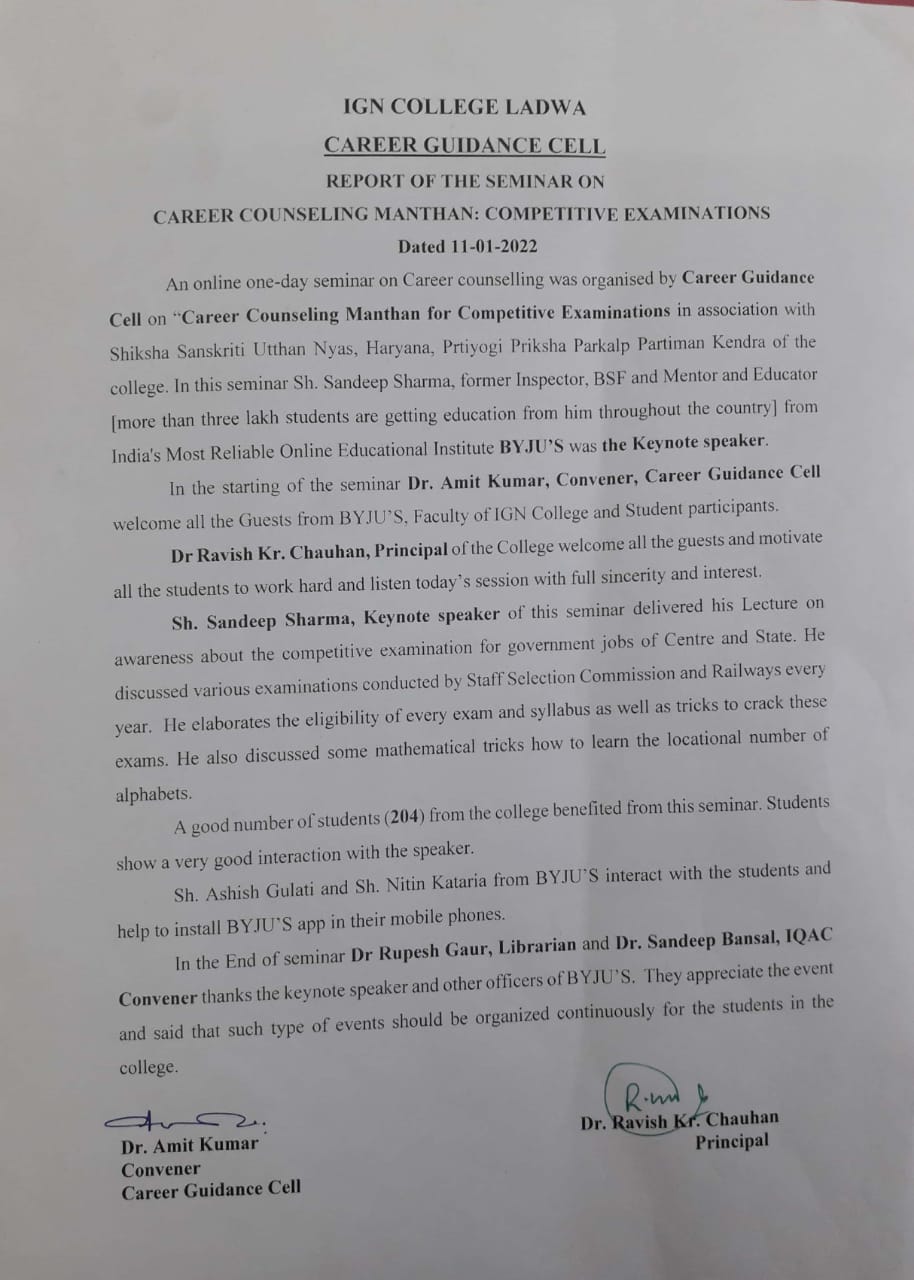 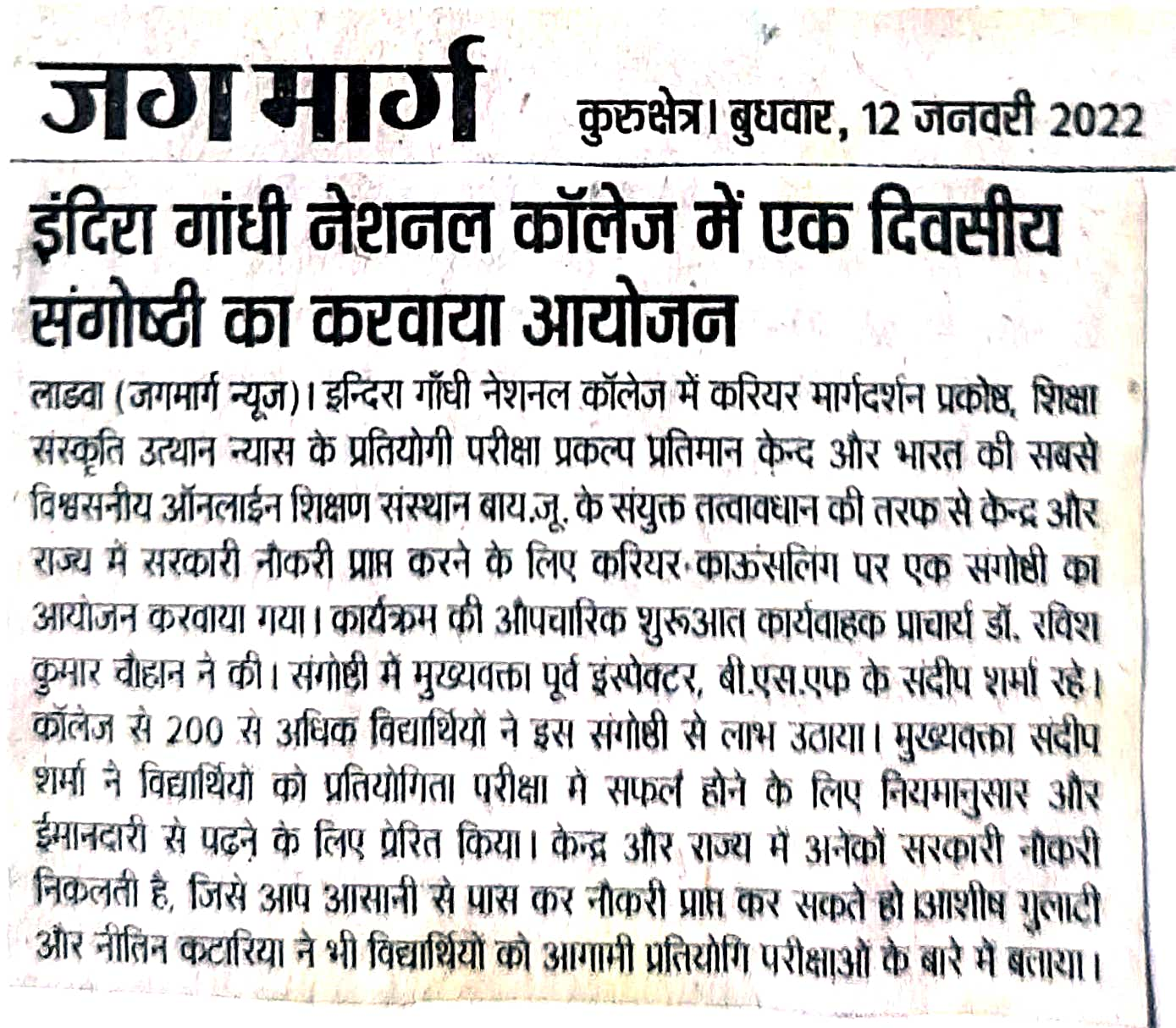 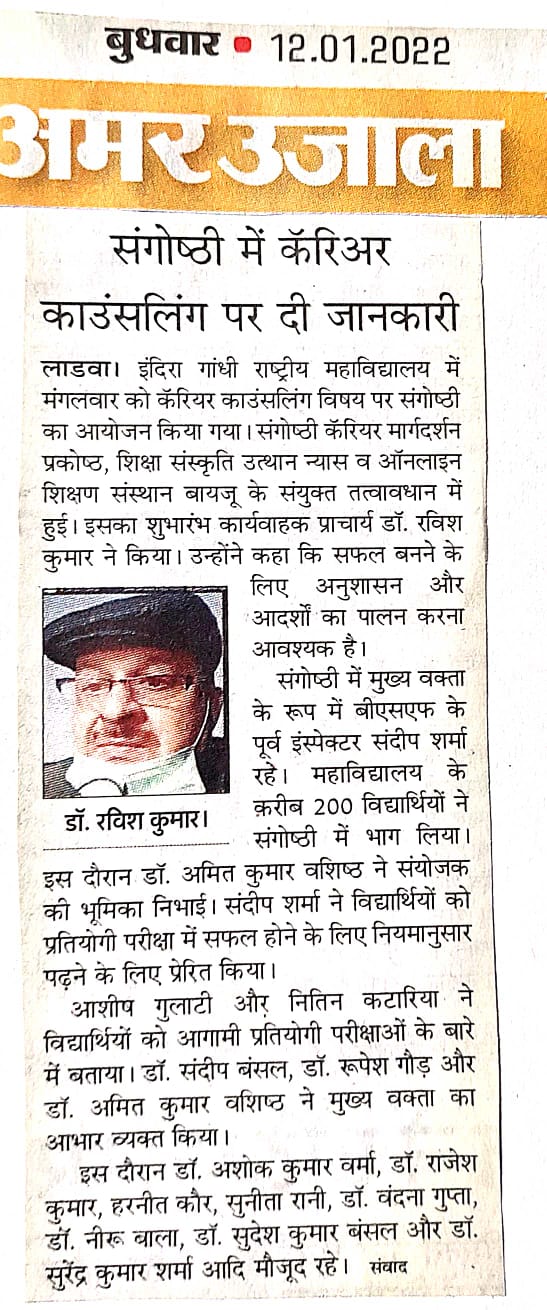 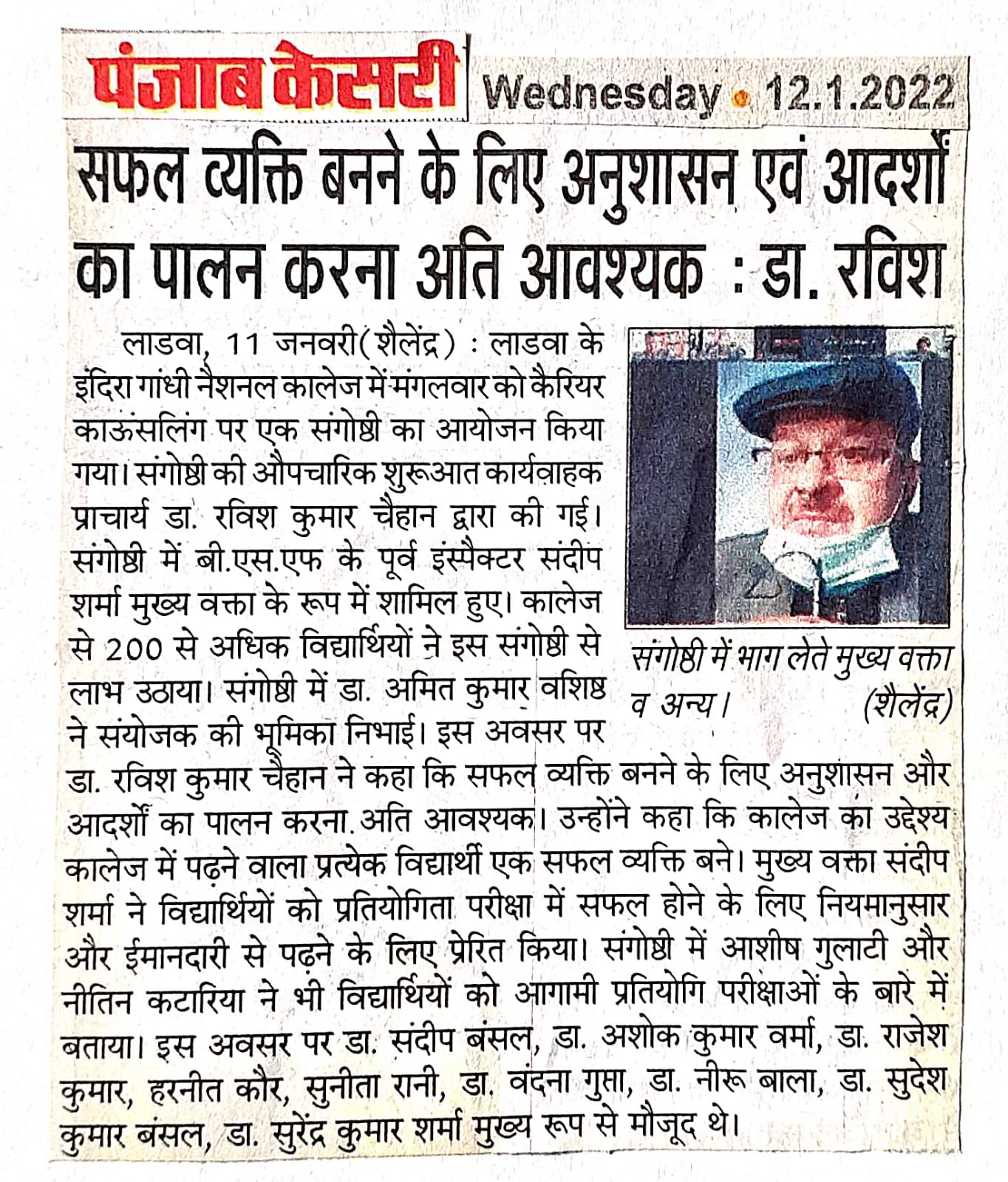 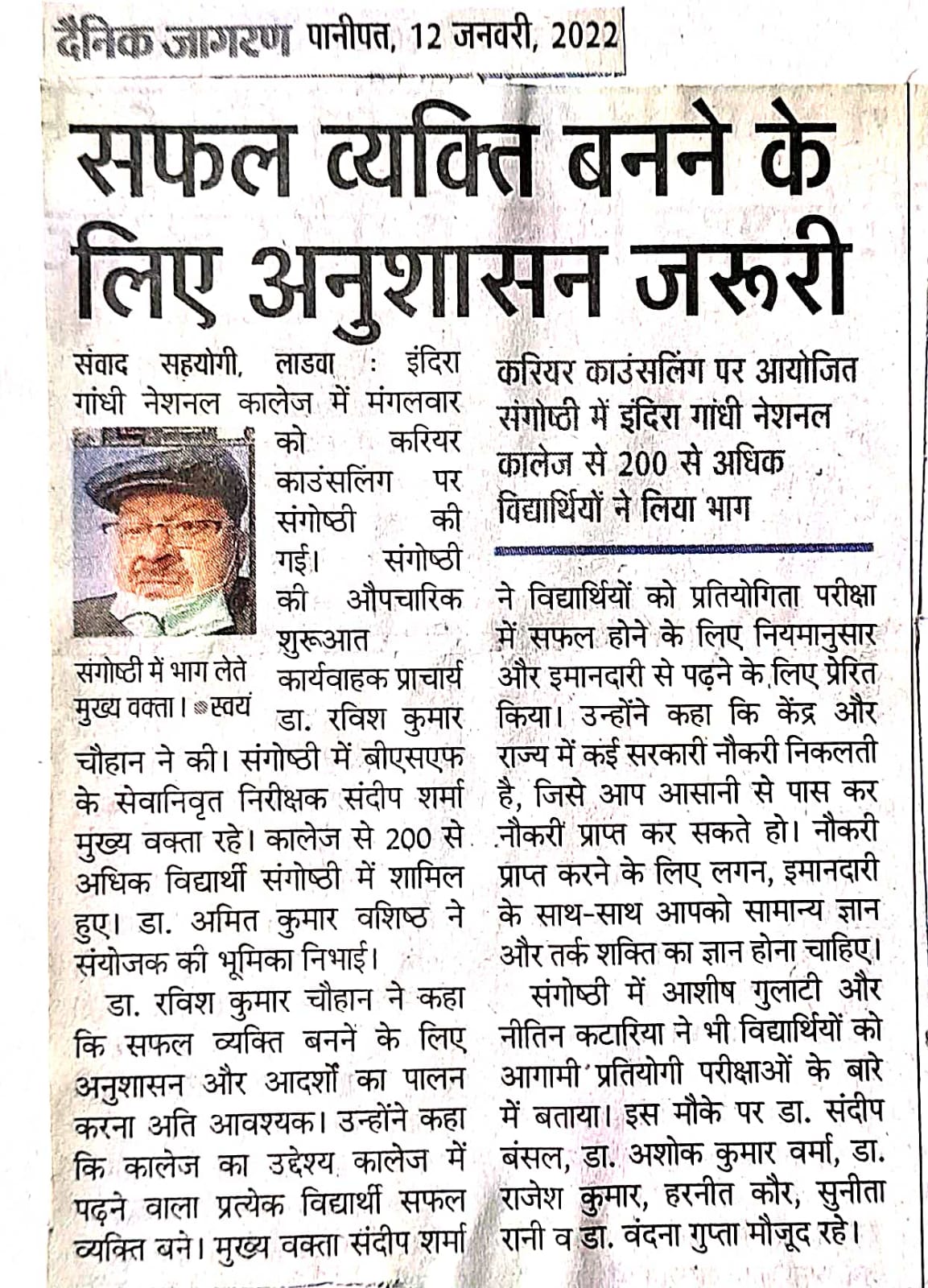 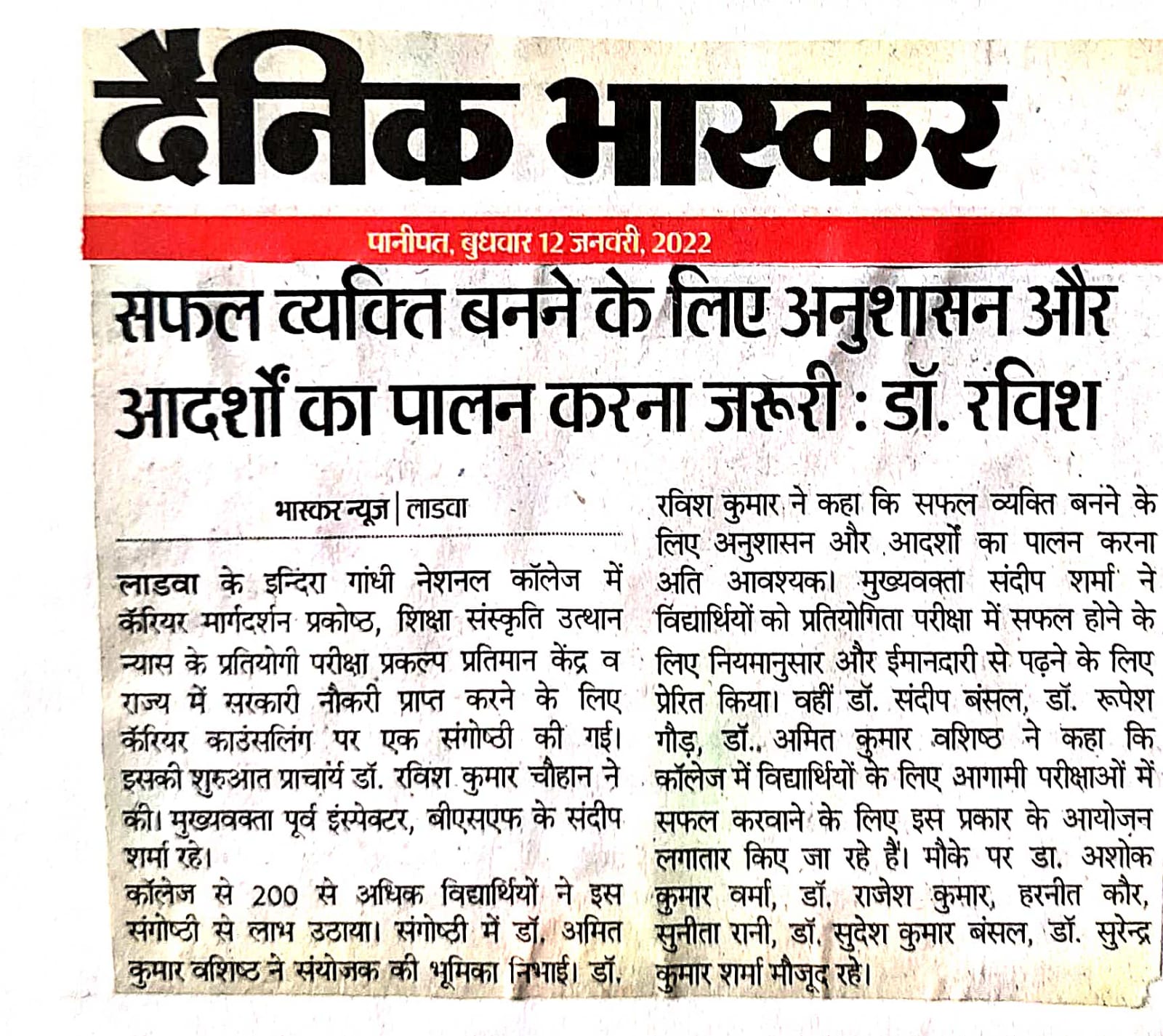 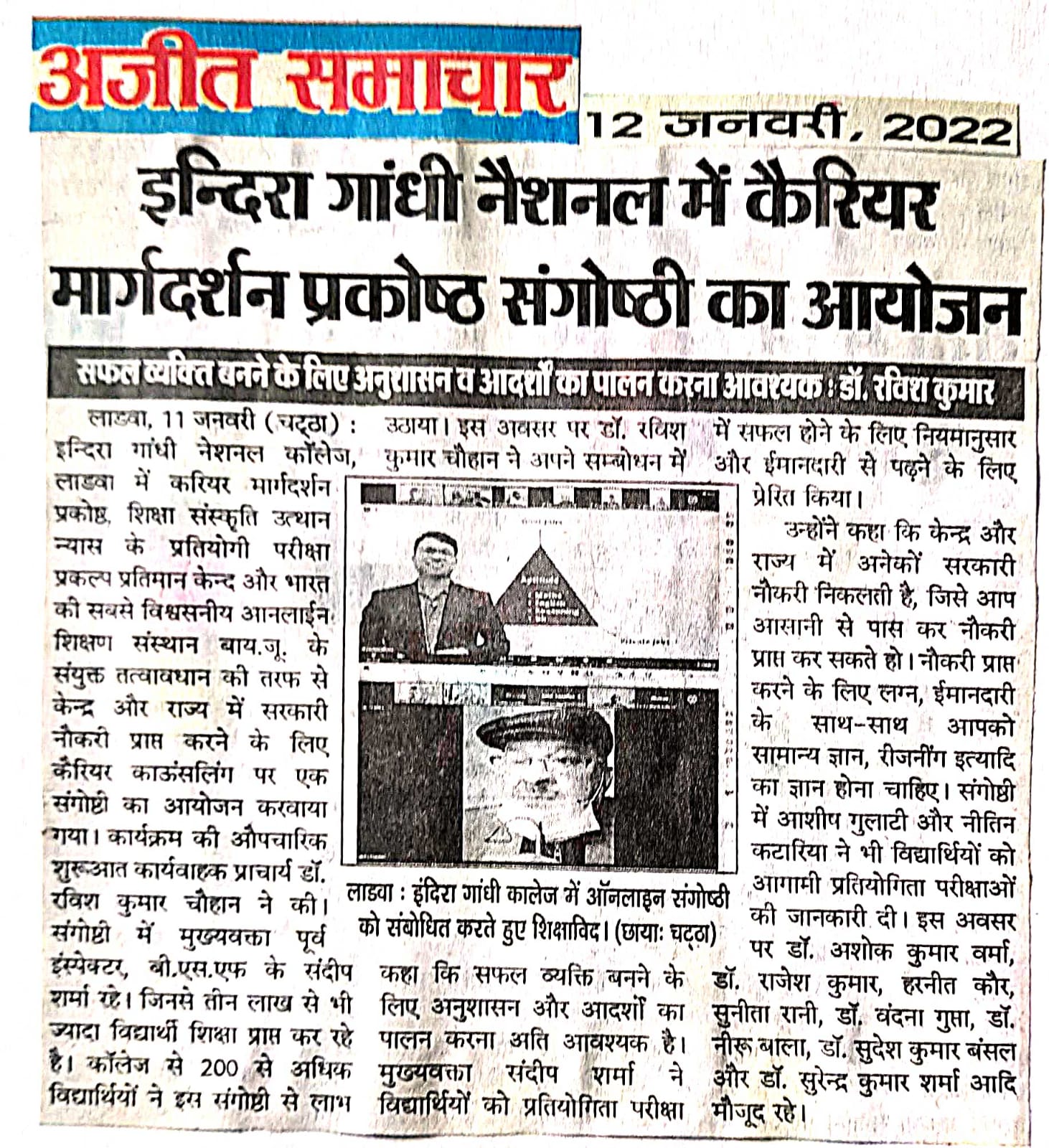 